Vadovaudamasi Lietuvos Respublikos vietos savivaldos įstatymo 16 straipsnio 2 dalies 37 punktu, 18 straipsnio 1 dalimi, Lietuvos Respublikos socialinių paslaugų įstatymu, Socialinių paslaugų finansavimo ir lėšų apskaičiavimo metodikos, patvirtintos Lietuvos Respublikos Vyriausybės 2006 m. spalio 10 d. nutarimu Nr. 978, 22 punktu ir atsižvelgdama į Pagėgių vaikų globos namų direktorės 2016 m. gruodžio 7 d. raštą Nr. S-47 „Dėl teikiamų socialinių paslaugų socialinės globos kainos vienam asmeniui (vaikui) per mėnesį 2017 metams“, Pagėgių savivaldybės taryba n u s p r e n d ž i a:1. Patvirtinti Pagėgių vaikų globos namų teikiamos ilgalaikės ir trumpalaikės socialinės globos paslaugų kainą vienam asmeniui per mėnesį − 1060 (vienas tūkstantis šešiasdešimt) eurų.2. Pripažinti netekusiu galios Pagėgių savivaldybės tarybos 2014 m. spalio 23 d. sprendimą Nr. T-189 ,,Dėl Pagėgių vaikų globos namų teikiamos socialinės globos paslaugų kainos patvirtinimo“.3. Nustatyti, kad šis sprendimas įsigalioja nuo 2017 m. sausio 1 d.4. Sprendimą paskelbti Teisės aktų registre ir Pagėgių savivaldybės interneto svetainėje  www.pagegiai.lt.Šis sprendimas gali būti skundžiamas Lietuvos Respublikos administracinių bylų teisenos įstatymo nustatyta tvarka.Savivaldybės meras				                    Virginijus Komskis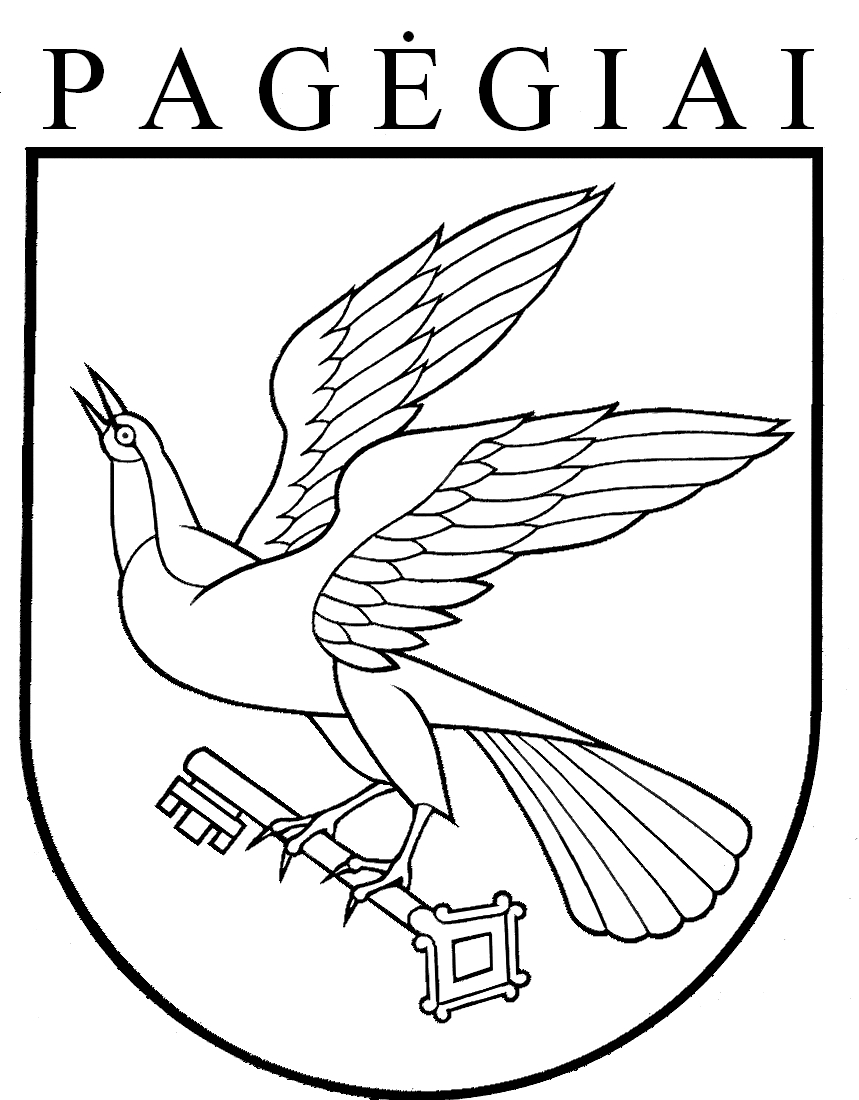 Pagėgių savivaldybės tarybasprendimas   DĖL PAGĖGIŲ VAIKŲ GLOBOS NAMŲ TEIKIAMOS SOCIALINĖS GLOBOS PASLAUGŲ KAINOS PATVIRTINIMO2016 m. gruodžio 22 d. Nr. T1-237Pagėgiai